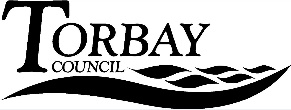 ROAD TRAFFIC ACT 1972CONTROL OF DOGS ON ROADS ORDER(PROCEDURE) (ENGLAND AND WALES) REGULATIONS 1962THE BOROUGH OF TORBAY (CONTROL OF DOGS ON ROADS) ORDER 1988SCHEDULE OF DESIGNATED ROADSPAIGNTON							PAIGNTONAddison Road							Bracken RiseAdelphi Lane							Braeside RoadAdelphi Road							Branksome CloseAilescombe Drive						Brantwood CrescentAilescombe Road						Brantwood DriveAish Road							Brent Road (part)Albany Road							Bridle CloseAlders Way							Brixham Road (Torbay Ring Road)Alison Road							Broad ReachAll Hallows Road						Broadlands RoadAlta Vista Road							Broadpark RoadAnthea Road							Broadsands AvenueAshburn Walk							Broadsands BendAspen Way (off Tor Park Road)					Broadsands Park RoadBarcombe Heights						Broadsands Road Barcombe Lane							Brookfield Close Barcombe Road							Brunel RoadBarn Road							Butland AvenueBarnfield Road							Butts HillBarton Avenue							Cadwell RoadBarton Crescent							Camborne Crescent Barton Drive							Carlton CloseBarton Gardens							Carlton Drive Barton Road							Cary RoadBatson Gardens							Cecil AvenueBatterways Road						Cecil RoadBay View							Cecilia RoadBaymount Road							Cedar RoadBeach Road							Central Avenue (part)Beaverbrook Close						Cherry Brook DriveBelfield Road							Cherry Brook Walk Bell Lane							Church StreetPAIGNTON 							PAIGNTON Belle Vue Road							Churchward RoadBerry Avenue							Clennon AvenueBerry Drive							Clennon GardensBerry Road							Clennon HeightsBidwell Brook Drive						Clennon RiseBidwell Walk							Clennon SummitBishop’s Place							Cleveland RoadBlackbrook Avenue						Cliff Park AvenueBlackbrook Walk						Cliff Park RoadBlackthorn Way							Cliff RoadBlackhaven Close						Clifton Close Blagdon Road							Clifton CrescentBlatchcombe Drive						Clifton GardensBlatchcombe Road						Clifton GroveBlue Waters Drive						Clifton RiseBorough Close							Clifton RoadBorough Park Road						Climsland RoadBorough Road							Close, The Bowland Close							Cockington Lane								Colin RoadColley Crescent							Garfield RoadColley End Park							George RoadColley End Road							Gerston PlaceCollingwood Road						Gerston RoadCommercial Road						Gibson DriveConway Crescent						Gibson AvenueConway Road							Gibson GardensCoombe Road							Gibson RoadCorsham Road							Glen RoadCourtenay Road							Godfrey AvenueCourtland Road							Goodrington RoadCoverdale Road							Goodstone Way Cranford Road							Graham RoadCrossway							Grange AvenueCrown/Anchor Way						Grange Heights CloseCurledge Street							Grange Heights								Grange RoadDartmouth Road						Grange View David Road							Great Tor CloseDavies Avenue							Great Headland CrescentDeers Leap Close						Great Headland RoadDendy Road							Great Parks Lane Derrell Road							Greebys, The Diptford Close							Great Park Road Dixon Close 							Green Park Walk Dolphin Court Road 						Greenfield Road PAIGNTON 							PAIGNTON Dolphin Crescent (part)						Greenlands AvenueDrakes Road							Grosvenor RoadDuchy Avenue							Grosvenor TerraceDuchy Drive							Gurneys, The Duchy Gardens	Duchy Park							Harberton Close Dukes Close 							Harbourne Avenue 								Hartley Road Ebenezer Road							Hayes Gardens Eden Grove							Hayes RoadEdenvale Road							Hayle Avenue Elba Close							Haytor Avenue Elm Park							Headland Grove Elmbank Gardens						Headland Park Road Elmbank Road							Helford Drive Elmsleigh Park							Helford Walk Elmsleigh Road							Hennock RoadElsdale Road							Higher Blagdon Lane Esplanade (Eastern)						Higher Polsham Road Esplanade Road							Higher Ramshill Lane Eugene Road							Highfield Crescent 								Hill Park TerraceFernicombe Road						Hillside RoadField Close							Hillside Terrace Fisher Street							Hilton Crescent Footlands Road							Hilton DriveForest Ridge Road						Hodson CloseFortescue Road							Holwill Tor WalkFox Tor Close							Hookhills DriveFoxhole Road							Hookhills GardensFreshwater Drive						Hookhills RoadFurness Close Horseshoe Bend						Luscombe RoadHound Tor Close						Lynmouth AvenueHoyles RoadHunters Tor Drive						Mabel PlaceHutton Road							Maidenway LaneHyde Road							Maidenway Road								Malderek Avenue								Manaton Tor RoadJames Avenue							Manor AvenueJubilee Terrace							Manor Crescent 								Manor GardensKelland Close							Manor RoadKemmings Close						Manor TerracePAIGNTON 							PAIGNTON Kernou Road							Marine Drive Kestor Drive							Marine GardensKeysfield Road							Marine ParadeKings Ash Road (Torbay Ring Road)				Marine ParkKings Avenue							Marldon AvenueKings Road							Marldon RoadKingshurst Drive						Mead Close Kingsway Avenue						Mead Lane Kingsway Close							Mena Park CloseKingsway Drive							Merritt RoadKirkham Street							Merryland CloseKnapp Park Road						Merryland Gardens								Middle Blagdon Lane								Middle Ramshill LaneLacy Road							Midvale RoadLammas Lane							Mill LaneLancaster Drive							Millbrook RoadLangdon Road							Miranda RoadLanglands Close							Monastery RoadLangridge Road							Moorstone LeatLangs Road							Morin RoadLaura Avenue							Mortimer AvenueLaura Grove Leader Lane							New Park RoadLeighon Road							New Street Leyburn Grove							Norman RoadLidford Tor Avenue						North Rocks RoadLindsay Road							Northleat AvenueLittlegate Road							Nursery Close Littlepark Road	Locarno Avenue						Oatlands DriveLogan Road							Occombe Valley RoadLong Road							Oke Tor CloseLongmead Road							Old Torquay RoadLongmead Walk							Old Widdicombe LaneLongstone Road							Oldenburg ParkLongwools							Oldway RoadLower Blagdon Lane						Orient RoadLower Fowden							Osbern RoadLower Penns Road						Osney AvenueLower Polsham Road						Osney Crescent Lower Widdicombe Lane					Osney GardensLower Yalberton Road						Overclose Lulworth Close							Oyster Bend Luscombe Crescent PAIGNTON 							PAIGNTON								Singer ClosePaignton Road (Stoke Gabriel)					Sleepy LanePalace Avenue							Smallcombe RoadPalace Place							Southfield AvenueParis Road							Southfield CloseParkside Road							Southfield RoadPembroke Road							Southview RoadPenwill Way							Sparksbarn RoadPimm Road							Spencer RoadPines Road							St. Andrew’s RoadPleasant Terrace						St. Mary’s ParkPolsham Park							St. Mawes Drive Porlock Way							St. Michael’s RoadPreston Down Avenue						St. Paul’s RoadPreston Down Road						Stabb ClosePrimley Park East						Stabb DrivePrimley Park							Stafford RoadPrinces Street 							Stanley Gardens								Stanmore TorQuarry Gardens							Stansfield AvenueQueen Elizabeth Drive						Stapleton CloseQueens Park Road						Station LaneQueens Road							Steartfield Road								Stella RoadRamshill Road							Stoke RoadRedbrook Close							Stone ParkRedburn Close							Sturcombe AvenueRedburn Road							Sunbury RoadRedlands Court							Swincombe DriveRedwell Lane							Sycamore CloseRedwell RoadRodanthe Road (extending for 23 metres from			Tanners Road  its junction with Shorton Valley Road)				Tarraway RoadRock Close							Tavis RoadRoselands Drive							Tavistock Place Rosemary Gardens						Templer RoadRossall Drive							The Close, BroadsandsRoundham Avenue						The Gerstons, Torquay Road Roundham Crescent						The RivieraRoundham Gardens						The SaddleRoundham Road						Titchfield GardensRowbrook Close						Tor CloseRowcroft Road							Tor Park RoadRushlade Close							Torbay Road								Torpark Road								Torview GardensPAIGNTON 							PAIGNTONSaltern Road							Totnes RoadSandown Road							Tower RoadSandringham Drive						Two Acre CloseSandringham Gardens Sands RoadSeaview Crescent Seaway Gardens						BRIXHAM Seaway RoadSharpitor Close 							Alma RoadShelston Tor Drive						Alston LaneShorton Road 							Apters HillShorton Valley Road						Astley ParkSilverbridge Close Underidge Close						Bakers HillUnderidge Drive						Bank Lane Underidge Road						Barnfield Close, GalmptonUplands Road							Barnfield RoadUpper Headland Park Road					Bascombe Close, Churston FerrersUpper Manor Road						Bascombe Road, Churston  Upper Morin Road						Beach Approach Upper Penns Road						Bella Vista Road 								Belmont Road Vicarage Road (Torbay Ring Road)				Berry Head RoadVictoria Street							Beverley Rise								Blackball Lane Waddeton Close						Bolton StreetWaddeton Road						Bradden Crescent Warefield Road							Brakeridge Close, Churston Waterleat Avenue						Brewery Lane Waterleat Close							Bridge Road, Churston Waterleat Road							Briseham CloseWaterside Road							Briseham Road Well Street							Broad StepsWesthill Crescent 						Broadacre Drive Westhill Road							Brookdale Close West Lane 							Brookdale ParkWestleat Avenue						Burton Street Wheatlands Road (part)						Burton Villa Close White Close							Whitehill Lane 							Cambridge Road Whitley Road 							Carlile Road Whitstone Road (part)						Castor Close Wilbarn Road							Castor Road Willicombe Road 						Cavern Road Wills Avenue							Cedar Way PAIGNTON 							BRIXHAMWilton Road 							Centry CourtWindmill Avenue						Centry Road Windmill Gardens 						Challeycroft Road Windmill Lane 							Chestnut Drive Windmill Road 							Chiseldon Hill Winner Hill Road 						Church Hill East Winner Street							Church Hill West Winsu Avenue							Church Road, Churston Woodland Park							Church Street Wyre Close							Churston Close, Galmpton								Churston Road, Churston Yalberton Road 							Churston Way York Gardens 							Cobden Steps York Road							Coniston Close Young’s Park Road 						Copythorne Close BRIXHAMCopythorne Park 						Heath Park Copythorne Road 						Heath Road Cotmore Close 							Heather Way Cross Park							Higher Copythorne Cudhill Road 							Higher Hayes Lane Cumber Close 							Higher Furzeham Road Cumber Drive 							Higher Manor Road Cumberland Green 						Higher Penn 								Higher Ranscombe Road Dart View Road, Galmpton					Higher Rydons Dartmouth Road, Churston 					Higher Steps Dartmouth Lane 						Higher Street Dashpers							Higher Warborough Road, Churston Deep Dene Close 						Highfield Close Doctors Road							Hill Park Close Douglas Avenue							Hill Park Road Downfield Close						Hillhead Drew Street							Hillrise, Galmpton Durleigh Road 							Hillside Road 								Holborn Road Eden Close 							Holwell Road Eden Park 							Home Close Edinburgh Road 						Horsepool Street Elberry Lane 							Elizabeth Avenue						Kiln Road Elkins Hill 							King Street Elliot Grove 							Kingswear Road BRIXHAM							BRIXHAM Elm Road 							Knick Knack Lane Eveleigh Close 															Lakes Close Ferrers Green, Churston 					Lakes Road Fishcombe Road 						Lands Road Follafield Park 							Langdon Fields Furze Lane 							Langdon Lane, Galmpton Furzeham Park							Langley Avenue 								Langley Close Galmpton Farm Close, Galmpton				Lavender Close Galmpton Glade, Galmpton 					Laywell Close Garlic Rea							Laywell Road Garrow Close 							Lichfield Close Gattery Lane 							Lichfield Drive Gillard Road 							Lindthorpe Way Glenmore Road 						Links Close, Churston Golden Close 							Longcroft Avenue Gollands Close 							Longcroft Drive Gollands 							Lower Manor Road Great Rea Road 						Lower Rea Road Green Lane, Churston 						Lytes Road Greenbank Road 						Greenover Close 						Manor Bend, Galmpton Greenover Road 						Manor Vale Road, Galmpton Greenway Park, Galmpton 					Maple Close Greenway Road, Galmpton 					Maple Road 								Marina Close Hanover Close 							Marina Drive Harbour View Close 						Mathill Close Hartland Tor Close 						Mathill Road 								Market Street 											Mayflower Drive Meadow Close 							Ranscombe Close Metherell Avenue						Ranscome Road Middle Street							Rea Barn Road Milton Close 							Rea Drive Milton Crescent 						Rea Steps Milton Park							Rippon Close Monksbridge Road 						Ropewalk Hill Mount Pleasant Road 						Roseacre Terrace Mount Road 							Rowan Way Mudstone Lane 						Rydons Nelson Road 							Sanders Road New Park Close 							Sea Lane BRIXHAM							BRIXHAM New Road 							Sellick Avenue North Boundary Road 						Shapley Tor Close North Furzeham Road 						Slade Lane, Galmpton North View Road 						Smardon Avenue Northfields Lane 						Smardon Close Nut Tree Orchard						South Furzeham Road 								Southdown Avenue Ocean View Drive 						Southdown Close Old Road, Galmpton 						Southdown Hill Old Widdicombe Road						Speedwell CloseOrchard Grove							Springdale Close Overgang Road 							St. Mary’s Close 								St. Mary’s Road Packhall Lane 							St. Peter’s Hill Paignton Road 							Station Hill Paradise Place 							Stoke Gabriel Road, Galmpton Park Avenue 							Stoneacre Close Parkham Glade 							Summer Lane Parkham Lane 							Summercourt Way Parkham Road 							Summerlands Close Peaseditch 							Sun Valley Close Penn Lane 							Sycamore Way Penn Meadows 							Penpethy Close 							Temperance Place Penpethy Road 							The Close Pensilva Park							The Hayes, ChurstonPillar Avenue							The Orchard, Galmpton Pillar Close 							The Roundings, Galmpton Pillar Crescent 							The StrandPine Close 							Thrushel Close Polhearne Way 							Treefields Pomeroy Avenue 						Poplar Close 							Union Lane Poundsgate Close 						Upton Hill Road Prospect Road 							Upton Manor Park Pump Street 							Upton Manor RoadQueen’s Crescent 						Vale Close Queens Road 							Valletort ParkQueens Steps							Vicarage Close Quentin Avenue						Vicarage Road 								Victoria Road Wall Park Close 							Vittery Close Wall Park Road Warborough Road, Churston Wayside Close 							  BRIXHAM							TORQUAY Wayside 							Burn River Rise Westfield Close 							Burridge Lane Weston Close 							Byron Road Westover Close 						Windmill Close 							Cadewell Park RoadWindmill Hill 	 						Charmouth Close Windmill Road 							Chatto Way Wishings Road 							Chilcote Close Wolston Close 							Chiltern Close Wren Hill 							Chinkwell Rise 								Collingwood Close Yards Lane 							Corfe Crescent Yew Close 							Cornfield Green 								Cotswold Close 								Crownhill Rise TORQUAY 							Culm Close 								Culvery Green Alexandra Lane 							Anstey’s Close 							Daphne Close Arden Drive 							Den Brook Close Armada Crescent 						Ashleigh Court 							East Pafford Avenue 								Edgeley Road Babbacombe Beach Road 					Exe Hill Barradon Close 							Barton Hill Way 						Fairfield Road Beaumont Close 						Ferndale Road Beechfield Avenue						Fir Walk Bell Rock Close 							Fletcher Close Ben Jonson Close 						Forgeway Close Ben Venue Close 						Fowey Avenue Bench Tor Close 						Berkeley Avenue 						Gabwell Hill, Maidencombe Berkeley Rise 							Gard Close Bethel Terrace 							Glebeland Way Bingfield Close 							Glenthorne Close Birch Walk 							Gloucester Close Bishop’s Close 							Grange Road Bishop’s Rise 							Grasmere Close Blake Close 							Greystone Way Blenheim Close 							Grosvenor Avenue Bradley Park Road 						Grosvenor Close Braeside Road 							Branscombe Close 						Haldon Close Brendons Avenue 						Hamelin Way (Torbay Ring Road) Brim Brook Court 						Hardy Close TORQUAY							TORQUAYBroadley Drive 							Quantock Road Broomhill Way 							Queensway Close Budleigh Close 							Queensway Crescent Burleigh Road 							Quinta CloseHazel Walk 							Redavon Rise Headland Road 							Redgate Close Helmdon Rise 							Richmond Close Henbury Close 							Roberts Close Heywood Close 							Rockside Hollywater Close 						Rocombe Close Huntacott Way 							Rosehill Close Ilsham Marine Drive 						Seaton Close 								Seaway Close Kensey Close 							Seymour Drive Kenton Brook Court 						Shakespeare Close Kingsgate Close 						Shelley Avenue 								South Parks Road Langstone Close 						Southern Close Larch Walk 							St. Dominic’s Close Lindridge Road 							St. James Place Locks Close 							St. Pauls Road Lower Ellacombe Church Road 					St. Vincent’s Road Lowley Brook Court 						Steep Hill, Maidencombe Loxbury Rise 							Sutton Close Lydwell Park Road 						Lyme View Close 						Tennyson Close Lyme View Road 						Thorncliff Close 								Tintagel Close Madiera Place 							Torquay Road (Torbay Ring Road) Manscombe Close 						Maple Walk 							Velland Avenue Marlborough Avenue 						Marlowe Close 							Walkham Rise Meadfoot Road 						Warwick Close Medway Road 							Weaver Court Melville Place 							Wellington Place Mendip Road 							Wembury Drive Merrivale Close 						West Pafford Avenue Monterey Close 						Winsford Road Montpellier Road 						Woodside DriveMoor Lane Close 						Wordsworth Close Oddicombe Beach Hill 						Yealm Grove Old Paignton Road TORQUAY Palatine Close Park Lane Park Road Pendennis Road Pentridge Avenue Pilmuir Avenue Pine View Avenue Powderham Road Purbeck Avenue 